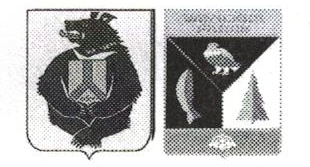 Об утверждении формы проверочного листа, применяемого при осуществлении муниципального контроля на автомобильном транспорте и в дорожном хозяйстве на территории сельского поселения «Село Булава» Ульчского муниципального района Хабаровского краяВ соответствии с Федеральными законами от 06 октября 2003 № 131-ФЗ "Об общих принципах организации местного самоуправления в Российской Федерации", от 31 июля 2020 г. № 248-ФЗ "О государственном контроле (надзоре) и муниципальном контроле в Российской Федерации", от 8 ноября 2007 года № 257-ФЗ "Об автомобильных дорогах и о дорожной деятельности в Российской Федерации и о внесении изменений в отдельные законодательные акты Российской Федерации", в целях осуществления муниципального контроля на автомобильном транспорте и в дорожном хозяйстве на территории сельского поселения «Село Булава» Ульчского муниципального района Хабаровского края, администрация сельского поселения «Село Булава» Ульчского муниципального района Хабаровского краяПОСТАНОВЛЯЕТ:1. Утвердить прилагаемую форму проверочного листа (списка контрольных вопросов), применяемого при осуществлении муниципального контроля (надзора) на автомобильном транспорте и в дорожном хозяйстве на территории сельского поселения «Село Булава» Ульчского муниципального района Хабаровского края.2. Опубликовать настоящее постановление на официальном сайте администрации сельского поселения «Село Булава» Ульчского муниципального района Хабаровского края в информационно-телекоммуникационной сети Интернет .3. Контроль за исполнением настоящего постановления оставляю за собой.4. Настоящее постановление вступает в силу после его официального опубликования с 1 января 2022 года.Глава сельского поселения                                                    Н.П.РосугбуПриложениеУТВЕРЖДЕНАпостановлением администрациисельского поселения «Село Булава»Ульчского муниципального районаХабаровского краяот  18.01.2022  №  14-паФормаАДМИНИСТРАЦИЯ сельского поселения «Село Булава»Ульчского муниципального района Хабаровского края  (наименование органа муниципального контроля)МУНИЦИПАЛЬНЫЙ КОНТРОЛЬ НА АВТОМОБИЛЬНОМ ТРАНСПОРТЕ И В ДОРОЖНОМ ХОЗЯЙСТВЕ(вид муниципального контроля)Проверочный лист(список контрольных вопросов), применяемыйпри осуществлении муниципального контроля на автомобильном транспорте и в дорожном хозяйстве на территории сельского поселения «Село Булава» Ульчского муниципального района Хабаровского края1. На основании: _____________________________________________________________________________(реквизиты НПА ОМС или уполномоченного органа ОМС о проведении проверки, реквизиты правового акта об утверждении формы проверочного листа)была проведена проверка в рамках _____________________________________________(указание вида муниципального контроля (надзора) вида (видов) деятельности юридических лиц, индивидуальных предпринимателей, производственных объектов, их типов и (или) отдельных характеристик, категорий риска, классов (категорий) опасности, позволяющих однозначно идентифицировать сферу применения формы проверочного листа)2. Учетный номер проверки и дата присвоения учетного номера проверки в едином реестре проведения контроля (надзора) _____________________________________________________________________________3. В отношении:_________________________________________________________ (наименование юридического лица, фамилия, имя, отчество (при наличии) индивидуального предпринимателя)4. По адресу/адресам: __________________________________________________(место проведения планового контроля (надзора) с заполнением проверочного листа и (или указание на используемые юридическим лицом, индивидуальным предпринимателем производственные объекты)5. Проверочный лист составлен: ___________________________________________________________________________(наименование органа муниципального контроля (надзора))6. Должностное лицо, проводившее муниципальный контроль (надзор) и заполняющее проверочный лист: _____________________________________________________________________________(фамилия, имя, отчество (при наличии), должность должностного лица, проводившего(их) проверку и заполняющего проверочный лист)7. Список контрольных вопросов о соблюдении обязательных требований, установленных законодательством Российской Федерации, в том числе международными договорами Российской ФедерацииДолжностное лицо, проводившее проверку и заполняющее проверочный лист_____________________________________________________________________________(должность, фамилия, инициалы специалиста (руководителя группы специалистов), уполномоченного осуществлять муниципальный контроль)________________________(подпись)АДМИНИСТРАЦИЯ  СЕЛЬСКОГО ПОСЕЛЕНИЯ «СЕЛО БУЛАВА»Ульчского муниципального района Хабаровского краяПОСТАНОВЛЕНИЕ18.01.2022_   № 14 -пас. Булава№ п/пПеречень вопросов, отражающих содержание обязательных требованийНормативный правовой акт, содержащий обязательные требования (реквизиты, его структурная единица)Вывод о соблюдении установленных требованийВывод о соблюдении установленных требованийСпособ подтверждения соблюдения установленных требованийПримечание№ п/пПеречень вопросов, отражающих содержание обязательных требованийНормативный правовой акт, содержащий обязательные требования (реквизиты, его структурная единица)ДаНет1Оценка уровня содержания автомобильной дороги общего пользования местного значенияч. 2 ст. 17 Федерального закона от 08.11.2007 № 257-ФЗ «Об автомобильных дорогах и о дорожной деятельности в Российской Федерации и о внесении изменений в отдельные законодательные акты Российской Федерации»;Представление результатов оценки уровня содержания (актов, предписаний)Для владельцев автомобиль-ных дорог2Оценка технического состояния автомобильных дорог общего пользования местного значенияч. 4 ст. 17 Федерального закона от 08.11.2007 № 257-ФЗ «Об автомобильных дорогах и о дорожной деятельности в Российской Федерации и о внесении изменений в отдельные законодательные акты Российской Федерации»п.п. 2-4 Порядка проведения оценки технического состояния автомобильных дорог (Приказ Минтранса России от 07.08.2020 № 288)Результаты повторной диагностикиДля владельцев автомобиль-ных дорог3Временные ограничение или прекращение движения транспортных средств по автомобильным дорогамч.2 ст. 30 Федерального закона от 08.11.2007 № 257-ФЗ «Об автомобильных дорогах и о дорожной деятельности в Российской Федерации и о внесении изменений в отдельные законодательные акты Российской Федерации»;Акт о введении временных ограниченийДля владельцев автомобиль-ных дорог4Контроль качества в отношении применяемых подрядными организациями дорожно-строительных материалов и изделийТехнический регламент Таможенного союза «Безопасность автомобильных дорог» п. 24.1 ст. 5Результаты контроляДля владельцев автомобиль-ных дорог5Проведение мониторинга, включающего сведения о соблюдении (несоблюдении) технических требований и условий, подлежащих обязательному исполнениюч. 8 ст. 26 Федерального закона от 08.11.2007 № 257-ФЗ «Об автомобильных дорогах и о дорожной деятельности в Российской Федерации и о внесении изменений в отдельные законодательные акты Российской Федерации»приказ Минтранса России от 12.11.2013 № 348 «Об утверждении порядка осуществления владельцем автомобильной дороги мониторинга соблюдения технических требований и условий, подлежащих обязательному исполнению, при строительстве и реконструкции в границах придорожных полос автомобильных дорог объектов капитального строительства, объектов, предназначенных для осуществления дорожной деятельности, и объектов дорожного сервиса, а также при установке рекламных конструкций, информационных щитов и указателей»Результаты мониторингаДля владельцев автомобиль-ных дорог6Покрытие проезжей частиТехнический регламент Таможенного союза «Безопасность автомобильных дорог» пп. а п. 13.2Обследование автомобильной дорогиДля владельцев автомобиль-ных дорог и подрядных организаций7ВодоотводТехнический регламент Таможенного союза «Безопасность автомобильных дорог» пп. а п. 13.2;Обследование автомобильной дорогиДля владельцев автомобиль-ных дорог и подрядных организаций8Сцепные качества дорожного покрытияТехнический регламент Таможенного союза «Безопасность автомобильных дорог» пп. б п. 13.2Обследование автомобильной дорогиДля владельцев автомобиль-ных дорог и подрядных организаций9Ровность дорожного покрытияТехнический регламент Таможенного союза «Безопасность автомобильных дорог» пп. в п. 13.2Обследование автомобильной дорогиДля владельцев автомобиль-ных дорог и подрядных организаций10ОбочинаТехнический регламент Таможенного союза «Безопасность автомобильных дорог» пп. д, г п. 13.2Обследование автомобильной дорогиДля владельцев автомобильных дорог и подрядных организаций11ВидимостьТехнический регламент Таможенного союза «Безопасность автомобильных дорог» пп. е п. 13.2Обследование автомобильной дорогиДля владельцев автомобиль-ных дорог и подрядных организаций12Дорожные знакиТехнический регламент Таможенного союза «Безопасность автомобильных дорог» пп. а п. 13.5Обследование автомобильной дорогиДля владельцев автомобиль-ных дорог и подрядных организаций13Горизонтальная освещенностьТехнический регламент Таможенного союза «Безопасность автомобильных дорог» п. 13.7Обследование автомобильной дорогиДля владельцев автомобиль-ных дорог и подрядных организаций14Очистка покрытия от снегаТехнический регламент Таможенного союза «Безопасность автомобильных дорог» п. 13.9Обследование автомобильной дорогиДля владельцев автомобиль-ных дорог и подрядных организаций15Ликвидация зимней скользкостиТехнический регламент Таможенного союза «Безопасность автомобильных дорог» п. 13.9Обследование автомобильной дорогиДля владельцев автомобиль-ных дорог и подрядных организаций16Выезды на дорогу общего пользованияФедеральный закон от 08.11.2007 № 257-ФЗ «Об автомобильных дорогах и о дорожной деятельности в Российской Федерации и о внесении изменений в отдельные законодательные акты Российской Федерации», ст. 20;Обследование автомобильной дорогиДля владельцев автомобиль-ных дорог и подрядных организаций17Содержание подъездов, съездов и примыканий, стоянок и мест остановки транспортных средств, переходно-скоростных полос объекта дорожного сервиса на автомобильных дорогах общего пользования местного значенияФедеральный закон от 08.11.2007 № 257-ФЗ «Об автомобильных дорогах и о дорожной деятельности в Российской Федерации и о внесении изменений в отдельные законодательные акты Российской Федерации», ст. 22 ч. 10, «Классификация работ по капитальному ремонту, ремонту и содержанию автомобильных дорог», утвержденной приказом Министерства транспорта Российской Федерации от 16.11.2012 г. № 402.Обследование автомобильной дорогиВладелец объекта дорожного сервиса